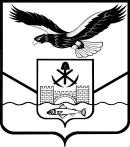 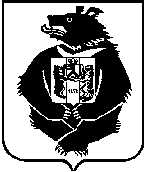 Администрация городского поселения «Рабочий поселок Многовершинный»Николаевского муниципального района Хабаровского края      ПОСТАНОВЛЕНИЕ          от 22.01.2019                                                                                                     № 2 - пар.п. МноговершинныйОб утверждении Порядка деятельности по обращению с животными без владельцев, обитающими на территории поселения «Рабочий поселок Многовершинный»
          В связи с вступлением в силу изменений с 27.12.2018 в Федеральный Закон от 06 октября 2003 г. N 131-ФЗ "Об общих принципах организации местного самоуправления в Российской Федерации", для приведения нормативно правовой базы в соответствие с действующим законодательством, администрация городского поселения «Рабочий поселок Многовершинный» ПОСТАНОВЛЯЕТ:1. Утвердить прилагаемый Порядок деятельности по обращению с животными без владельцев, обитающими на территории поселения «Рабочий поселок Многовершинный» в новой редакции.2. Считать утратившим силу постановление администрации городского поселения «Рабочий поселок Многовершинный» Об утверждении Порядка отлова и транспортировки отловленных безнадзорных животных в пункт содержания на территории городского поселения «Рабочий поселок Многовершинный» от 14.02.2018 № 11а-па.3.Опубликовать настоящее постановление в Сборнике нормативных правовых актов городского поселения «Рабочий поселок Многовершинный» и разместить на официальном сайте администрации городского поселения «Рабочий поселок Многовершинный» Николаевского муниципального района Хабаровского края в сети «Интернет».4. Контроль за выполнением настоящего постановления оставляю за собой.5.Настоящее постановление вступает в силу с 27 декабря 2018 года.Глава                                                                                                          Я.В. Федоров                                                                                    УТВЕРЖДЕН
Постановлением администрации городского поселения «Рабочий поселок Многовершинный»
от ______            N _____ПОРЯДОКДЕЯТЕЛЬНОСТИ ПО ОБРАЩЕНИЮ С ЖИВОТНЫМИ БЕЗ ВЛАДЕЛЬЦЕВ, ОБИТАЮЩИМИ НА ТЕРРИТОРИИ ПОСЕЛЕНИЯ «РАБОЧИЙ ПОСЕЛОК МНОГОВЕРШИННЫЙ» 1. Общие положения
          1.1. Настоящий ПОРЯДОК ДЕЯТЕЛЬНОСТИ ПО ОБРАЩЕНИЮ С ЖИВОТНЫМИ БЕЗ ВЛАДЕЛЬЦЕВ, ОБИТАЮЩИМИ НА ТЕРРИТОРИИ ПОСЕЛЕНИЯ «РАБОЧИЙ ПОСЕЛОК МНОГОВЕРШИННЫЙ» (далее - Порядок) в соответствии с Гражданским кодексом Российской Федерации, Федеральным законом «Об общих принципах организации местного самоуправления в Российской Федерации», Законом Российской Федерации «О ветеринарии», Федеральным законом «Об охране окружающей среды», Федеральным законом «О санитарно-эпидемиологическом благополучии населения». Регулирует основные требования к проведению деятельности по обращению с животными без владельцев для передачи их в пункт содержания организацией  (далее - специализированная организация), осуществляющей деятельность по обращению с животными без владельцев, обитающими на территории городского поселения «Рабочий поселок Многовершинный» Николаевского муниципального района Хабаровского края, (далее – городское поселение) и основывается на принципах гуманного отношения к животным без владельцев, и соблюдения норм общественной нравственности.1.2. Отлов животных без владельцев на территории городского поселения производится в целях: - предотвращения возникновения эпизоотий и (или) распространения болезней, общих для человека и животных; - предотвращения нанесения ущерба животному миру и среде обитания животных; - регулирования численности животных без владельцев;- предотвращения причинения вреда здоровью и (или) имуществу граждан, имуществу организаций; - оказания помощи животным, находящимся в бедственном положении (больным, травмированным, попавшим в ненадлежащие или опасные для их нахождения места); - возврата потерявшихся животных их собственникам.1.3. Деятельность по обращению с животными без владельцев исключительно в целях их умерщвления запрещена.1.4. Отловленные животные без владельцев должны содержаться в специально организованных пунктах содержания безнадзорных животных (далее - пункты содержания), за исключением случаев:- возврата собственникам; - передачи новым хозяевам; - возврата в прежнюю среду обитания. 1.5. При отлове животных без владельцев запрещается: - изымать животных из квартир, с территории частных домовладений без согласия собственника и (или) совместно проживающих с ним лиц;- снимать с привязи животных, временно оставленных в местах общего пользования;- применять способы и технические приспособления, которые могут привести к гибели животных, травмам, увечьям, а также препараты, опасные для их жизни и здоровья;- проводить отлов животных без владельцев в присутствии несовершеннолетних, за исключением случаев, когда поведение  животные без владельцев угрожает жизни и здоровью человека.2. Порядок отлова животных без владельцев, обитающих на территориигородского поселения2.1. Заявления на отлов животных без владельцев, обитающих на территории городского поселения принимает специалист администрации городского поселения «Рабочий поселок Многовершинный» и регистрирует их в журнале по форме согласно приложению N 1 к настоящему Порядку. 2.2. На основании поступивших заявлений администрация городского поселения направляет заявку на плановый отлов животных без владельцев, обитающих на территории городского поселения, специализированной организации; заключает договор на отлов животных без владельцев, обитающих на территории городского поселения.2.3. Вне плана отлова подлежат животные без владельцев, находящиеся на территории, на которой зарегистрирован факт нападения животного на человека, когда животные без владельцев, находятся на территории детских садов, школ, организаций здравоохранения, проявляют агрессию по отношению к человеку и другим животным, создают опасность для дорожного движения, а также в случаях обнаружения по пути следования бригады отлова при наличии в транспортном средстве свободных мест.2.4. В целях гуманного обращения с животными при осуществлении деятельности по обращению с животными без владельцев, обитающих на территории городского поселения применяются наименее травматичные методы отлова - с помощью сеток, сачков, ловушек, пищевых приманок. В случаях, когда животных невозможно отловить указанными методами, используется метод временной иммобилизации, реализуемый путем выстрела из пневматического оружия с применением нейролептических препаратов, безопасных для человека и животных.2.5. При осуществлении деятельности по обращению с животными без владельцев, обитающих на территории городского поселения с использованием пневматического оружия специализированная организация обязана соблюдать требования Федерального закона от 13 декабря 1996 года N 150-ФЗ "Об оружии".2.6. Специализированная организация за двое суток до начала деятельности по обращению с животными без владельцев, обитающих на территории городского поселения, обеспечивает информирование заявителя, в том числе через средства массовой информации, о сроках проведения мероприятий по отлову, а также о местонахождении пунктов содержания, в которых будут находиться отловленные животные.2.7. Бригады по отлову животных без владельцев должны формироваться специализированной организацией из лиц, прошедших инструктаж по технике безопасности при работе с такими животными (далее - ловцы), по результатам которого выдается удостоверение, должны быть в спецодежде с нанесенным на нее ясно читаемым названием специализированной организации и использовать другие средства индивидуальной защиты.2.8. К работе, по деятельности в обращении с животными без владельцев, допускаются лица, не состоящие на учете в психоневрологическом и наркологическом диспансерах, прошедшие иммунизацию против бешенства, не привлекавшиеся к ответственности за жестокое обращение с животными, умышленное причинение смерти или умышленное причинение вреда здоровью человека.2.9. Ловцы обязаны соблюдать принципы гуманного обращения с животными без владельцев и общепринятые нормы нравственности.2.10. Перед отловом животного ловец обязан убедиться, что животное находится без сопровождения человека.2.11. Ловцам запрещается:- превышать рекомендуемую инструкцией по применению ветеринарного препарата дозировку специальных средств для временной иммобилизации;- жестоко обращаться с животными без владельцев при их отлове.2.12. На всех отловленных животных без владельцев, оформляется акт отлова по форме согласно приложению N 2 к настоящему Порядку.2.13. Бригады по деятельности в обращении с животными без владельцев, обитающих на территории городского поселения, обязаны передавать их в пункт содержания в течение суток с момента отлова.3. Организация транспортировки отловленных животных без владельцев.3.1. Транспортировка отловленных животных без владельцев должна осуществляться специализированной организацией в транспортных средствах, обеспечивающих безопасность и защиту животных от неблагоприятных погодных условий, исключающих возможность травмирования животных при перевозке, имеющих надпись с ясно читаемым наименованием и номером телефона специализированной организации.3.2. Транспортное средство должно быть оснащено набором ветеринарных средств для оказания экстренной ветеринарной помощи пострадавшим в процессе деятельности по обращению с животными без владельцев, обитающих на территории городского поселения, набором медикаментов для оказания первой медицинской помощи пострадавшим в процессе отлова ловцам, а также набором переносных клеток, ошейников, поводков, намордников для применения в случае необходимости.3.3. Не допускается пребывание отловленного животного без владельца в транспортном средстве более шести часов.3.4. В случае транспортировки при температуре воздуха более 25 градусов Цельсия животные без владельцев должны обеспечиваться питьевой водой.3.5. Ежедневно по окончании транспортировки животных без владельцев, кузов транспортного средства, а также оборудование и переносные клетки должны мыться и дезинфицироваться.__________________                                         Приложение N 1 к Порядку деятельности по обращению с животными без владельцев, обитающими на территории поселения  «Рабочий поселок Многовершинный»                                                                                                                             (Форма)Приложение N 2
к Порядку деятельности по обращению с животными без владельцев, обитающими на территории поселения  «Рабочий поселок Многовершинный»


                                                (Форма)
                                           Акт отлова  N ________

"___" _________ 20___ г.

На основании заявки N __________ от "___" ___________ 20___ года по адресу:

______________________________________________________________________
(место отлова, адрес по заявлению)

специалистами ______________________________________________________________________
(наименование должности, фамилия, имя, отчество)

Отловлено животных без владельцев: ______________________________________________________________________
(количество голов)

Передано в пункт содержания: ______________________________________________________________________
(количество голов)

______________________________________________________________________ 
(подпись лица, принявшего животных в пункте содержания) (инициалы, фамилия)

Специалист специализированной организации ______________________________ 
                                                                        (подпись) (инициалы, фамилия)
N     №           п/пДатаНомер заявленияНаименование и количество животныхМесто обитания животного, адресФИО, заявителяКонтактный телефон заявителяПримечание